II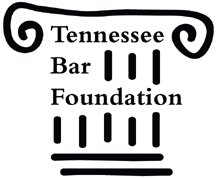 2020 IOLTA GRANT PROGRAMRepeat the questions and answer them AS THOUGH THE READER IS TOTALLY UNFAMILIAR WITH THE ORGANIZATION.Do not answer a question by referring to the answer of another question.  Answer each question in order, at that location, even if information provided elsewhere must be repeated.If a question is not applicable, repeat the question (as indicated above) and answer “N/A.”(Do not include this page when submitting application.)Using statistics or other supporting documentation (include the source of this information), state the existence of the need (in this community) that this program seeks to address.Describe exactly how an IOLTA grant will be used/what services will be provided. If used for salaries, NAME the employee and list his/her duties or functions.  [If the purchase of equipment or printing is proposed, submit a price quote on the vendor's stationery.]What national or local trends are emerging in/around the service the organization provides, and how would this organization’s work, utilizing IOLTA funds, relate to those trends?Describe how services are provided/allocated among all the counties of the catchment area.List (with some explanation) the organization's top 10 sources of revenue by dollar amount.If not listed in the sources in question 5, does the organization engage in fundraising?  Describe.  List the net amount raised and, if applicable, compare the outcome to the previous year.Does the organization have other funding or potential funding sources, including but not limited to a “reserve fund” or income from investments or an endowment?  Describe and quantify.If applicable, describe one current or planned project that did not provide the hoped-for result.Provide data regarding caseloads for the most recent fiscal year or most recent 12-month period.  Compare the figures to the preceding year with explanations.List the names of staff (with duties) who will provide the IOLTA-supported pro bono coordination service (if any).How does the program encourage pro bono involvement by attorneys?Does the program follow up with pro bono attorneys to determine whether the client’s issue was brought to a conclusion?  What information is drawn from those statistics?  If the program does not follow up, provide an explanation of that decision.How many cases were accepted by pro bono attorneys during the past year?  Compare to figures from the preceding year.How many different attorneys on the pro bono list were assigned a case in the last year?Describe the effectiveness of the services the organization provides.  Has the “needle” moved on the issues the organization addresses (or is that possible)?  